4H-Dogsitterkurssi 6.4. ja 13.4.2024 Eurajoki     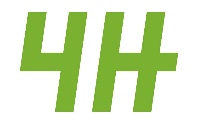 Aika: lauantai 6.4.2024 klo 10-18          lauantai 13.4.2024 klo 10-18Paikka: Lapijoen nuorisotalo, Taipaleentie 13, 27150 Eurajoki. Ajo-ohje: Lapijoen nuoritalo sijaitsee 8-tien lähellä. Paikka on Eurajoelta 5 km etelän suuntaan ja Raumalta 15 km pohjoisen suuntaan.Kurssin sisältö: 4H-dogsitterkurssi on suunnattu avoimesti yli 13-vuotiaille nuorille, jotka haluavat oppia lisää koiran hoidosta. Kurssi antaa valmiuksia työllistyä 4H-dogsitterinä esim. oman 4H-yrityksen kautta. Kurssilla vierailee koiria.Kurssin hinta: 	40 € 4H-jäsenelle 80 € uudelle jäsenelle 80 € (sisältää jäsenmaksun 40 € ja kurssimaksun 40 €)100 € kurssilaiselle, joka ei halua 4H-jäsenyyttä Sisarusalennus 10%Kurssimaksu sisältää koulutuksen, materiaalit ja ruokailutIlmoittautuminen: 15.2. – 21.3.2024. Verkkosivujen ilmoittautumislomakkeen kautta https://www.etelasatakunta.fi/koulutukset/Kurssilaisten määrä: 7– 20 osallistujaa. Kurssilaisille lähetetään ohjeet ennen kurssin alkua.Yhteystiedot, lisätietoja kurssista: Marja Simberg, toiminnanjohtaja, Etelä-Satakunnan 4H-yhdistys, puh. 050 595 2851, marja.simberg@4h.fiAnna-Kaisa Valaja, järjestöpäällikkö, Suomen 4H-liitto, puh. 044 783 0310 anna-kaisa.valaja@4h.fiKouluttajat: 	Satu Pessi, koirakouluohjaajaHanne Kurkinen, eläinlääkäriSari Pirkkanen, koirankasvattaja	Minka Uusi-Kartano, toiminnanjohtaja, Porin 4H-yhdistys	Marja Simberg, toiminnanjohtaja, Etelä-Satakunnan 4H-yhdistysJärjestää: Etelä-Satakunnan 4H-yhdistys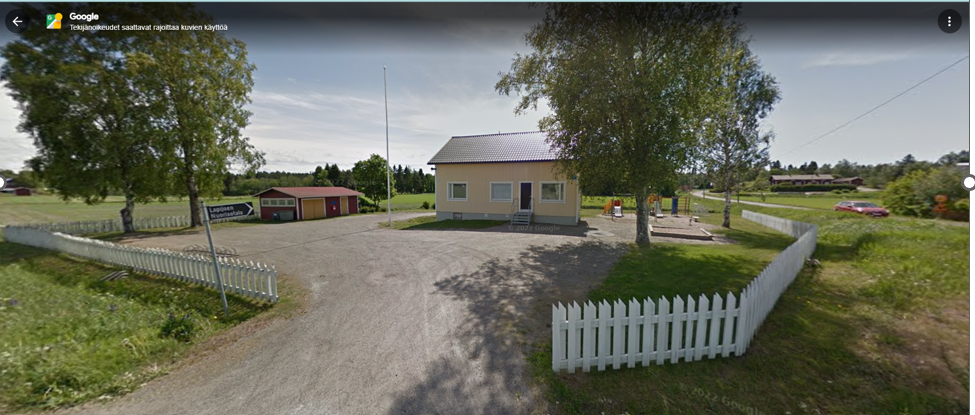 Kuva: Lapijoen nuorisotalo, Taipaleentie 13, 21750 EurajokiOhjelma 1.kurssipäivä lauantai 6.4.2024 klo 10-18 		Klo 10 	Saapuminen, aamukahvit, kurssin aloitus ja kurssijärjestelyt 	Klo 11-12.30 	Koira eläimenä, koiran elekieli, koiran käsittely, 	koirakouluttaja Satu Pessi ja koirat 		kohtaaminen lenkillä Lounas, 45 min klo 12.30-13.15Klo 13.15-15 	Koiran käsittely jatkuu…			Iltapäiväkahvi, tauko 30 min klo 15-15.30Klo 15.30-17.30 Koirankasvatus, koiraharrastus, tukikoira-toiminta	koirakasvattaja Satu Pirkkanen ja koirat4H-dogsittertoiminta 4H-yrittäjänä		4H Marja SimbergKädentaitohetki 					Klo 17.30 	Kurssipäivän päätös, tehtävät 2. kurssipäivälle 		Klo 18 	Hyvää kotimatkaaOhjelma 2.kurssipäivä lauantai 13.4.2024 klo 10-18		Klo 10 	Saapuminen, aamukahvit 				Klo 10.30-12.30 Terveydenhoito, ensiapu, sairaudet 		eläinlääkäri Hanne Kurkinen Lounas, 45 min klo 12.30-13.15Klo 13.15-15 	Erilaiset koirarodut. Koiran ruokinta.		4H Minka Uusi-Kartano		Koiran hoito.		 Iltapäiväkahvi, tauko 30 min klo 15-15.30Klo 15.30-17.30 Koiran varusteet			4H Minka Uusi-Kartano ja Marja Simberg	  4H-dogsittertoiminta, koirahoitosopimus, asiakaspalvelu  Klo 17.30 	Päättäjäiset, todistusten jako 		4H Marja SimbergKlo 18 	Hyvää kotimatkaa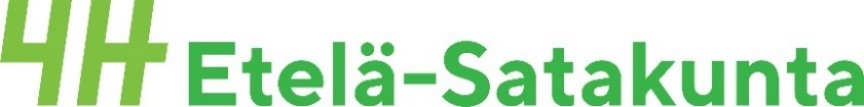 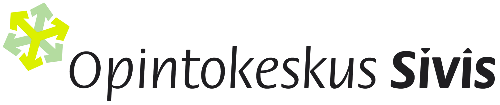 